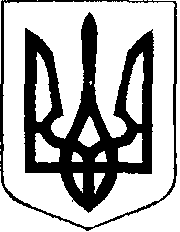 У К Р А Ї Н АЖовківська міська радаЛьвівського району Львівської області -а чергова сесія VІІІ-го демократичного скликанняРІШЕННЯ                                                            від                     року    №  					                   	м. ЖовкваПро перейменування вулицьна території населених пунктівЖовківської міської радиНа виконання вимог Закону України «Про засудження комуністичних та націонал-соціалістичних (нацистського) тоталітарних режимів в Україні та заборону пропаганди їхньої символіки», Закону України «Про географічні назви», враховуючи схвалення виконавчого комітету Жовківської міської ради, ст. 26 Закону України «Про місцеве самоврядування в Україні», Жовківська міська радаВИРІШИЛА:1. Перейменувати вулиці на території населених пунктів Жовківської міської ради:- м. Жвква з вул. Гайдара на вул. Турчина В. Б.;- с. Деревня з вул. Я. Галана на вул. Шашкевича;- с. Деревня з вул. Германа на вул. І. Франка;- с. Школярі з вул. Тімірязєва на вул. П. Сагайдачного.2. Подати до Львівської регіональної філії державного підприємства «Національний інформаційний центр» Міністерства юстиції України інформацію для внесення відповідних змін у словник вулиць Єдиного державного реєстру речових прав на нерухоме майно.3. Контроль за виконанням рішення покласти на постійну комісію з питань комунального майна та господарства, приватизації, житлового господарства, транспорту, будівництва, благоустрою та енергозбереження (Мариняк І. Г.).Міський голова                                                                           Олег ВОЛЬСЬКИЙ